ROZVAHAROZVAHA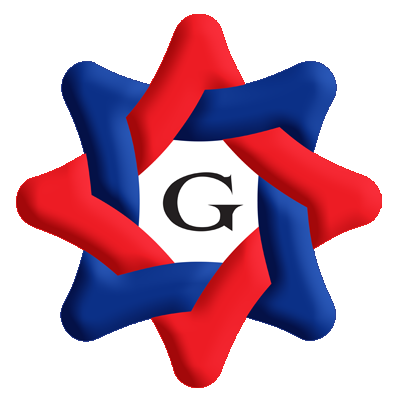 územní samosprávné celky, svazky obcí, regionální rady regionu soudržnostiúzemní samosprávné celky, svazky obcí, regionální rady regionu soudržnostiúzemní samosprávné celky, svazky obcí, regionální rady regionu soudržnosti(v Kč, s přesností na dvě desetinná místa)(v Kč, s přesností na dvě desetinná místa)(v Kč, s přesností na dvě desetinná místa)Období:12 / 201512 / 2015IČO:6060946060609460Název:Olomoucký krajOlomoucký krajObdobíObdobíObdobíObdobíČísloSyntetickýBěžnéMinulépoložkyNázev položkyúčetBruttoKorekceNetto1234AKTIVA CELKEMAKTIVA CELKEM9 220 421 118,702 148 008 719,807 072 412 398,906 654 136 260,37A.A.Stálá aktiva5 793 489 312,552 140 099 328,193 653 389 984,363 752 693 707,61I.I.Dlouhodobý nehmotný majetek104 748 469,3166 266 888,1538 481 581,1636 714 022,111.1.1.1.Nehmotné výsledky výzkumu a vývoje0125 975 312,003 396 719,002 578 593,003 280 955,002.2.2.2.Software	01386 221 242,9951 411 864,8334 809 378,1632 339 457,113.3.3.3.Ocenitelná práva0144.4.4.4.Povolenky na emise a preferenční limity0155.5.5.5.Drobný dlouhodobý nehmotný majetek01811 458 304,3211 458 304,326.6.6.6.Ostatní dlouhodobý nehmotný majetek0197.7.7.7.Nedokončený dlouhodobý nehmotný majetek0411 093 610,001 093 610,001 093 610,008.8.8.8.Uspořádací účet technického zhodnocení dlouhodobého nehmotného majetku0449.9.9.9.Poskytnuté zálohy na dlouhodobý nehmotný majetek05110.10.10.10.Dlouhodobý nehmotný majetek určený k prodeji035II.II.Dlouhodobý hmotný majetek3 531 554 521,341 073 832 440,042 457 722 081,302 883 431 921,171.1.1.1.Pozemky03161 187 764,2761 187 764,2762 356 834,672.2.2.2.Kulturní předměty0321 030 547,391 030 547,39971 112,193.3.3.3.Stavby0213 136 984 128,04916 963 072,562 220 021 055,482 187 622 005,794.4.4.4.Samostatné hmotné movité věci a soubory hmotných movitých věcí022132 781 987,1378 399 715,0554 382 272,0845 872 426,335.5.5.5.Pěstitelské celky trvalých porostů0256.6.6.6.Drobný dlouhodobý hmotný majetek02878 469 652,4378 469 652,437.7.7.7.Ostatní dlouhodobý hmotný majetek0298.8.8.8.Nedokončený dlouhodobý hmotný majetek042118 307 034,08118 307 034,08582 715 695,199.9.9.9.Uspořádací účet technického zhodnocení dlouhodobého hmotného majetku04510.10.10.10.Poskytnuté zálohy na dlouhodobý hmotný majetek0522 793 408,002 793 408,003 893 847,0011.11.11.11.Dlouhodobý hmotný majetek určený k prodeji036III.III.Dlouhodobý finanční majetek1 291 822 503,661 000 000 000,00291 822 503,66340 842 503,661.1.1.1.Majetkové účasti v osobách s rozhodujícím vlivem0611 291 822 503,661 000 000 000,00291 822 503,66339 822 503,662.2.2.2.Majetkové účasti v osobách s podstatným vlivem0621 020 000,003.3.3.3.Dluhové cenné papíry držené do splatnosti0634.4.4.4.Dlouhodobé půjčky0675.5.5.5.Termínované vklady dlouhodobé0686.6.6.6.Ostatní dlouhodobý finanční majetek0697.7.7.7.Pořizovaný dlouhodobý finanční majetek0438.8.8.8.Poskytnuté zálohy na dlouhodobý finanční majetek053IV.IV.Dlouhodobé pohledávky865 363 818,24865 363 818,24491 705 260,671.1.1.1.Poskytnuté návratné finanční výpomoci dlouhodobé4626 817 646,006 817 646,0018 932 360,002.2.2.2.Dlouhodobé pohledávky z postoupených úvěrů4643.3.3.3.Dlouhodobé poskytnuté zálohy465157 000,00157 000,00157 000,004.4.4.4.Dlouhodobé pohledávky z ručení4665.5.5.5.Ostatní dlouhodobé pohledávky46937 909,0037 909,001 000,006.6.6.6.Dlouhodobé poskytnuté zálohy na trasfery471858 351 263,24858 351 263,24472 614 900,677.7.7.7.Zprostředkování dlouhodobých transferů475B.B.Oběžná aktiva3 426 931 806,157 909 391,613 419 022 414,542 901 442 552,76I.I.Zásoby3 044 714,033 044 714,033 526 098,871.1.1.1.Pořízení materiálu1112.2.2.2.Materiál na skladě1123 044 714,033 044 714,033 526 098,873.3.3.3.Materiál na cestě1194.4.4.4.Nedokončená výroba1215.5.5.5.Polotovary vlastní výroby1226.6.6.6.Výrobky1237.7.7.7.Pořízení zboží1318.8.8.8.Zboží na skladě1329.9.9.9.Zboží na cestě13810.10.10.10.Ostatní zásoby139II.II.Krátkodobé pohledávky2 783 029 289,877 909 391,612 775 119 898,262 037 118 364,961.1.1.1.Odběratelé3114 229 149,931 929 200,202 299 949,733 786 084,772.2.2.2.Směnky k inkasu3123.3.3.3.Pohledávky za eskontované cenné papíry3134.4.4.4.Krátkodobé poskytnuté zálohy314465 754,40465 754,40395 854,405.5.5.5.Jiné pohledávky z hlavní činnosti31512 088 333,715 980 191,416 108 142,303 603 122,876.6.6.6.Poskytnuté návratné finanční výpomoci krátkodobé3167.7.7.7.Krátkodobé pohledávky z postoupených úvěrů3178.8.8.8.Pohledávky z přerozdělených daní3199.9.9.9.Pohledávky za zaměstnanci3351 700,001 700,001 750,0010.10.10.10.Sociální zabezpečení33611.11.11.11.Zdravotní pojištění33712.12.12.12.Důchodové spoření33813.13.13.13.Daň z příjmů34114.14.14.14.Ostatní daně, poplatky a jiná obdobná peněžitá plnění34215.15.15.15.Daň z přidané hodnoty34316.16.16.16.Pohledávky za osobami mimo vybrané vládní instituce34417.17.17.17.Pohledávky za vybranými ústředními vládními institucemi346685 048,91685 048,91615 505,2518.18.18.18.Pohledávky za vybranými místními vládními institucemi348271 673,61271 673,61296 600,0023.23.23.23.Krátkodobé pohledávky z ručení36124.24.24.24.Pevné termínové operace a opce36325.25.25.25.Pohledávky z finančního zajištění36526.26.26.26.Pohledávky z vydaných dluhopisů36727.27.27.27.Krátkodobé poskytnuté zálohy na transfery3731 876 740 181,481 876 740 181,481 329 787 168,0528.28.28.28.Zprostředkování krátkodobých transferů37529.29.29.29.Náklady příštích období381933 811,96933 811,96904 809,7930.30.30.30.Příjmy příštích období38531.31.31.31.Dohadné účty aktivní388887 343 179,17887 343 179,17697 374 303,5432.32.32.32.Ostatní krátkodobé pohledávky377270 456,70270 456,70353 166,29III.III.Krátkodobý finanční majetek640 857 802,25640 857 802,25860 798 088,931.1.1.1.Majetkové cenné papíry k obchodování2512.2.2.2.Dluhové cenné papíry k obchodování2533.3.3.3.Jiné cenné papíry2564.4.4.4.Termínované vklady krátkodobé2445.5.5.5.Jiné běžné účty24531 687 019,8531 687 019,8541 527 720,559.9.9.9.Běžný účet24111.11.11.11.Základní běžný účet územních samosprávných celků231592 986 353,62592 986 353,62790 677 531,0412.12.12.12.Běžné účty fondů územních samosprávných celků23615 521 143,8815 521 143,8827 951 739,4315.15.15.15.Ceniny263663 284,90663 284,90641 097,9116.16.16.16.Peníze na cestě26217.17.17.17.Pokladna261ČísloSyntetickýObdobíObdobípoložkyNázev položkyúčetBěžnéMinulé12PASIVA CELKEMPASIVA CELKEM7 072 412 398,906 654 136 260,37C.C.Vlastní kapitál-441 856 186,56-41 664 651,91I.I.Jmění účetní jednotky a upravující položky-2 435 345 708,73-1 554 514 683,631.1.1.1.Jmění účetní jednotky401-1 241 144 515,57-764 663 263,743.3.3.3.Transfery na pořízení dlouhodobého majetku403762 173 071,551 167 220 581,584.4.4.4.Kurzové rozdíly4055.5.5.5.Oceňovací rozdíly při prvotním použití metody406-2 041 706 204,40-2 041 706 204,406.6.6.6.Jiné oceňovací rozdíly4077.7.7.7.Opravy předcházejících účetních období40885 331 939,6984 634 202,93II.II.Fondy účetní jednotky50 242 526,5050 352 111,486.6.6.6.Ostatní fondy41950 242 526,5050 352 111,48III.III.Výsledek hospodaření1 943 246 995,671 462 497 920,241.1.1.1.Výsledek hospodaření běžného účetního období480 749 075,43676 831 363,042.2.2.2.Výsledek hospodaření ve schvalovacím řízení4313.3.3.3.Výsledek hospodaření předcházejících účetních období4321 462 497 920,24785 666 557,20D.D.Cizí zdroje7 514 268 585,466 695 800 912,28I.I.Rezervy1.1.1.1.Rezervy441II.II.Dlouhodobé závazky4 003 616 950,214 335 888 064,771.1.1.1.Dlouhodobé úvěry4513 948 182 332,864 148 958 760,922.2.2.2.Přijaté návratné finanční výpomoci dlouhodobé4523.3.3.3.Dlouhodobé závazky z vydaných dluhopisů4534.4.4.4.Dlouhodobé přijaté zálohy4551 016 948,005.5.5.5.Dlouhodobé závazky z ručení4566.6.6.6.Dlouhodobé směnky k úhradě4577.7.7.7.Ostatní dlouhodobé závazky4593 293 426,015 051 377,018.8.8.8.Dlouhodobé přijaté zálohy na transfery47251 124 243,34181 877 926,849.9.9.9.Zprostředkování dlouhodobých transferů475III.III.Krátkodobé závazky3 510 651 635,252 359 912 847,511.1.1.1.Krátkodobé úvěry2812.2.2.2.Eskontované krátkodobé dluhopisy (směnky)2823.3.3.3.Krátkodobé závazky z vydaných dluhopisů2834.4.4.4.Jiné krátkodobé půjčky2895.5.5.5.Dodavatelé32115 459 013,85269 504 938,076.6.6.6.Směnky k úhradě3227.7.7.7.Krátkodobé přijaté zálohy3241 016 948,008.8.8.8.Závazky z dělené správy3259.9.9.9.Přijaté návratné finanční výpomoci krátkodobé32610.10.10.10.Zaměstnanci33122 045,0011 015,0011.11.11.11.Jiné závazky vůči zaměstnancům333439,00676,0012.12.12.12.Sociální zabezpečení3365 402 337,008 551 064,0013.13.13.13.Zdravotního pojištění3372 367 200,003 715 700,0014.14.14.14.Důchodové spoření33810 300,0020 169,0015.15.15.15.Daň z příjmů34116.16.16.16.Ostatní daně, poplatky a jiná obdobná peněžitá plnění3422 183 814,004 195 217,0017.17.17.17.Daň z přidané hodnoty3431 275 327,27938 397,2718.18.18.18.Závazky k osobám mimo vybrané vládní instituce34519.19.19.19.Závazky k vybraným ústředním vládním institucím3473 161 176,6686 669,6220.20.20.20.Závazky k vybraným místním vládním institucím349290 674,4827.27.27.27.Krátkodobé závazky z ručení36228.28.28.28.Pevné termínové operace a opce36330.30.30.30.Závazky z finančního zajištění36631.31.31.31.Závazky z upsaných nesplacených cenných papírů a podílů36832.32.32.32.Krátkodobé přijaté zálohy na transfery374717 331 533,21239 249 318,2833.33.33.33.Zprostředkování krátkodobých transferů3759 253 654,6734.34.34.34.Výdaje příštích období38335.35.35.35.Výnosy příštích období38436.36.36.36.Dohadné účty pasivní3892 734 705 630,861 810 202 685,8837.37.37.37.Ostatní krátkodobé závazky37819 479 163,7322 129 374,91* Konec sestavy *